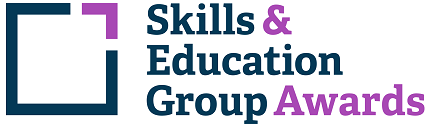 Learner Unit Achievement ChecklistSEG Awards Level 1 Award in British Sign Language603/0808/4SEG Awards Level 1 Award in British Sign LanguageCentre Name: ________________________      Learner Name: ______________________________________Notes to learners – this checklist is to be completed, to show that you have met all the mandatory and required optional units for the qualification.J/615/3735  British Sign Language Productive Skills - Mandatory UnitIf chosen for sampling, Internal/External Moderators must complete the following:Please ensure these forms are copied and distributed to each learner.Centre Name: ________________________      Learner Name: ______________________________________Notes to learners – this checklist is to be completed, to show that you have met all the mandatory and required optional units for the qualification.Y/615/3738  British Sign Language Receptive Skills - Mandatory UnitIf chosen for sampling, Internal/External Moderators must complete the following:Please ensure these forms are copied and distributed to each learner.Centre Name: ________________________      Learner Name: ______________________________________Notes to learners – this checklist is to be completed, to show that you have met all the mandatory and required optional units for the qualification.R/615/3740  British Sign Language Conversational Skills - Mandatory UnitIf chosen for sampling, Internal/External Moderators must complete the following:Please ensure these forms are copied and distributed to each learner.Assessment CriteriaEvidence (Brief description/title)Portfolio ReferenceDate CompletedComment1.1 Sign on a chosen topic to cover the following:     	Numerical data from 1 – 1000   Clear hand shapes, movement and signing space  	Appropriate facial expression  Timelines to cover: Past, Present, Future  	Non manual features (NMF) to include negative and affirmation forms  Fingerspelling for a maximum of 5 words for names and/or places  At least 1 expression of like / dislike or intentionTUTOR COMMENTS:Name:                                                            Signature:                                                                                       Date:                                 INTERNAL MODERATOR COMMENTS:Name:                                                            Signature:                                                                                       Date:                                 EXTERNAL MODERATOR COMMENTS:Name:                                                            Signature:                                                                                       Date:                                 Assessment CriteriaEvidence (Brief description/title)Portfolio ReferenceDate CompletedComment1.1 Answer a minimum of 8 specific questions related to a presentation of 1 to 2 minutes maximum given in BSL to cover the following:    a. Numerical data from 1 – 1000  b. Timelines to cover: Past, Present, Future  c. Non manual features (NMF) to include negative and affirmation forms  d. Fingerspelling for a maximum of 5 words for names and/or placesTUTOR COMMENTS:Name:                                                            Signature:                                                                                       Date:                                 INTERNAL MODERATOR COMMENTS:Name:                                                            Signature:                                                                                       Date:                                 EXTERNAL MODERATOR COMMENTS:Name:                                                            Signature:                                                                                       Date:                                 Assessment CriteriaEvidence (Brief description/title)Portfolio ReferenceDate CompletedComment1.1 Use BSL to participate in an unrehearsed dialogue of up to 5 minutes maximum to include:   a. Numerical data from 1 – 1000  b. Clear hand shapes, movement and signing space  c. Appropriate facial expression  d. Timelines to cover: Past, Present, Future  e. Non manual features (NMF) to include negative and affirmation forms  f. Fingerspelling for a maximum of 5 words for names and/or places  g. Recognition and repeating back at least 2 names or places in fingerspelling  h. At least 3 questions from the learner, which must be in BSL order  i. A response to at least 3 unknown open questions TUTOR COMMENTS:Name:                                                            Signature:                                                                                       Date:                                 INTERNAL MODERATOR COMMENTS:Name:                                                            Signature:                                                                                       Date:                                 EXTERNAL MODERATOR COMMENTS:Name:                                                            Signature:                                                                                       Date:                                 